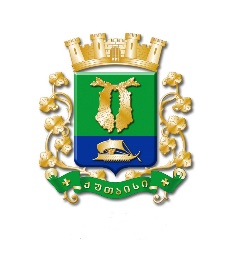 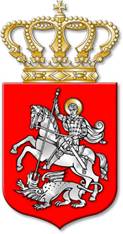 ს  ა  ქ  ა  რ  თ  ვ  ე  ლ  ოქალაქ  ქუთაისის  მუნიციპალიტეტის  საკრებულოგ  ა  ნ  კ  ა  რ  გ  უ  ლ  ე  ბ  ა     2ქალაქი  ქუთაისი		3		დეკემბერი		2021  წელიქალაქ ქუთაისის მუნიციპალიტეტის საკრებულოს ხმისდამთვლელი დროებითი კომისიის არჩევის შ ე ს ა ხ ე ბსაქართველოს ორგანული კანონის „ადგილობრივი თვითმმართველობის კოდექსი“ 28-ე მუხლის მე-3 პუნქტისა და „ქალაქ ქუთაისის მუნიციპალიტეტის  საკრებულოს რეგლამენტის დამტკიცების შესახებ“ ქალაქ ქუთაისის მუნიციპალიტეტის საკრებულოს 2014 წლის 14 ივლისის N1 დადგენილების დანართის 43–ე მუხლის საფუძველზე:მუხლი 1. არჩეულ იქნეს ქალაქ ქუთაისის მუნიციპალიტეტის საკრებულოს ხმისდამთვლელი დროებითი კომისიის თავმჯდომარედ, ქალაქ ქუთაისის მუნიციპალიტეტის საკრებულოს წევრი,  მაია სიმონიძე.მუხლი 2. დამტკიცდნენ ქალაქ ქუთაისის მუნიციპალიტეტის საკრებულოს ხმისდამთვლელი დროებითი კომისიის წევრებად:	1. ქალაქ ქუთაისის მუნიციპალიტეტის საკრებულოს წევრი, მანანა ჩიხლაძე;	2. ქალაქ ქუთაისის მუნიციპალიტეტის საკრებულოს წევრი, მაგდა კოსტავა;	3. ქალაქ ქუთაისის მუნიციპალიტეტის საკრებულოს წევრი, თედო მესხი.	მუხლი 3. დაევალოს ქალაქ ქუთაისის მუნიციპალიტეტის საკრებულოს ხმისდამთვლელ დროებით კომისიას უხელმძღვანელოს კენჭისყრის პროცესს. თვალყური ადევნოს და დაითვალოს ხმები საკრებულოს სხდომაზე გამართული ფარული კენჭისყრების დროს, უზრუნველყოს თანამდებობაზე პირის არჩევისათვის ფარული კენჭისყრის ჩატარების პროცესი, ფარული კენჭისყრის შედეგების შეჯამება და ქალაქ ქუთაისის მუნიციპალიტეტის საკრებულოს სხდომისათვის ფარული კენჭისყრის შედეგების შეჯამების შესახებ ხმისდამთვლელი დროებითი კომისიის სხდომის ოქმის წარდგენა. მუხლი 4. ქალაქ ქუთაისის მუნიციპალიტეტის  საკრებულოს ხმისდამთვლელმა დროებითმა კომისიამ თავისი უფლებამოსილება განახორციელოს ქალაქ ქუთაისის მუნიციპალიტეტის  საკრებულოს მიერ, შესაბამისი ფუნქციის მქონე მუდმივი კომისიის არჩევამდე.მუხლი 5. განკარგულება შეიძლება გასაჩივრდეს, კანონით დადგენილი წესით, ქუთაისის საქალაქო სასამართლოში (ვ.კუპრაძის ქუჩა №11), მისი გაცნობიდან ერთი თვის ვადაში.მუხლი 6. განკარგულება ძალაში შევიდეს კანონით დადგენილი წესით.საკრებულოს  პირველი სხდომის                                 თავმჯდომარე				თეიმურაზ ნადირაძე